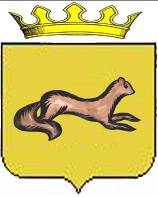 ГЛАВА ОБОЯНСКОГО РАЙОНАКУРСКОЙ ОБЛАСТИПОСТАНОВЛЕНИЕот 21.11.2019                                                                                                    № 130       ОбояньО направлении на утверждение Представительным Собранием Обоянского района Курской области проекта решения 	В соответствии с приказом Минкультуры России от 05.05.2014 N 763 (ред. от 05.08.2015) «Об утверждении перечней должностей и профессий работников федеральных государственных учреждений, подведомственных Министерству культуры Российской Федерации, относимых к основному персоналу по видам экономической деятельности», приказа Минздравсоцразвития РФ от 30.03.2011 № 251н «Об утверждении Единого квалификационного справочника должностей руководителей, специалистов и служащих, раздел «Квалификационные характеристики должностей работников культуры, искусства и кинематографии», Уставом  муниципального района «Обоянский район» Курской области, в целях совершенствования новой системы оплаты труда в подведомственных Управлению культуры, молодежной политики, физической культуры и спорта Администрации Обоянского района Курской области учреждениях культуры и расчета средней заработной платы, а также определения размеров должностных окладов руководителей муниципальных учреждений культуры, ПОСТАНОВЛЯЮ:Направить для утверждения на Представительное Собрание Обоянского района Курской области проект решения «Об утверждении перечней должностей и профессий работников муниципальных казенных, бюджетных учреждений культуры, подведомственных Управлению культуры, молодежной политики, физической культуры и спорта Администрации Обоянского района Курской области, относимых к основному персоналу по видам экономической деятельности в новой редакции».Назначить ответственным за подготовку и представление данного проекта решения на заседание Представительного Собрания Обоянского района Курской области Начальника Управления культуры, молодежной политики, физической культуры и спорта Администрации Обоянского района Бесчетникова Б.И.Контроль исполнения настоящего постановления возложить на заместителя Главы Администрации Обоянского района – Управляющего делами Т.В. Бабаскину.Настоящее постановление вступает в силу со дня подписания.И.о. Главы  Обоянского  района                                                                В.И.ЧерныхБ.И. Бесчетников  (471-41)- 2-17-38 ПРОЕКТПРЕДСТАВИТЕЛЬНОЕ СОБРАНИЕОбоянского РАЙОНА КУРСКОЙ ОБЛАСТИРЕШЕНИЕ_________  2019 года                                                                                  №  ______ г. ОбояньОб утверждении перечней должностей и профессий работников муниципальных казенных, бюджетных учреждений культуры, подведомственных Управлению культуры, молодежной политики, физической культуры и спорта Администрации Обоянского района Курской области, относимых к основному персоналу по видам экономической деятельности в новой редакцииВ соответствии с приказом Минкультуры России от 05.05.2014 N 763 (ред. от 05.08.2015) «Об утверждении перечней должностей и профессий работников федеральных государственных учреждений, подведомственных Министерству культуры Российской Федерации, относимых к основному персоналу по видам экономической деятельности», приказа Минздравсоцразвития РФ от 30.03.2011 № 251н «Об утверждении Единого квалификационного справочника должностей руководителей, специалистов и служащих, раздел «Квалификационные характеристики должностей работников культуры, искусства и кинематографии», Уставом муниципального района «Обоянский район» Курской области, в целях совершенствования новой системы оплаты труда в подведомственных Управлению культуры, молодежной политики, физической культуры и спорта Администрации Обоянского района Курской области учреждениях культуры и расчета средней заработной платы, а также определения размеров должностных окладов руководителей муниципальных учреждений культуры, Представительное Собрание Обоянского района Курской области  РЕШИЛО:1. Утвердить перечни должностей и профессий работников муниципальных казенных, бюджетных учреждений культуры, подведомственных Управлению культуры, молодежной политики, физической культуры и спорта Администрации Обоянского района Курской области, относимых к основному персоналу по видам экономической деятельности в новой редакции  (Приложение №1, 2, 3);2. Признать утратившими силу решение Представительного Собрания Обоянского района Курской области от 26.12.2014 №5/16-III «Об утверждении перечней должностей и профессий муниципальных бюджетных и казенных учреждений культуры, подведомственных Управлению культуры, молодежной политики, физической культуры и спорта Администрации Обоянского района Курской области, относимых к основному персоналу по видам экономической деятельности в новой редакции».3. Настоящее решение вступает в силу со дня его официального опубликования, но не ранее 1 января 2020 года. Председатель Представительного СобранияОбоянского района Курской области                                        А. В. ЛукьянчиковГлава Обоянского районаКурской области                                                                                        В.Н. ЖилинПриложение № 1к решению Представительного Собрания Обоянского района Курской областиот __________ №________________Перечень 
должностей и профессий работников муниципального казенного учреждения культуры «Обоянская межпоселенческая библиотека», подведомственного Управлению культуры, молодежной политики, физической культуры и спорта Администрации Обоянского района, относимых к основному персоналу по виду экономической деятельности «Деятельность библиотек»РуководителиЗаведующий библиотекой-филиаломЗаведующий отделом (сектором) библиотекиЗаведующий читальным заломСпециалистыГлавный библиотекарьВедущий библиотекарьБиблиотекарь (первой, второй категории)Главный библиографВедущий библиографБиблиограф (первой, второй категории)МетодистСпециалист по маркетингу библиотечно-информационных услугПриложение № 2к решению Представительного Собрания Обоянского района Курской областиот __________ №________________Перечень 
должностей и профессий работников муниципального бюджетного учреждения культуры «Обоянский районный Дом народного творчества», подведомственного Управлению культуры, молодежной политики, физической культуры и спорта Администрации Обоянского района, относимых к основному персоналу по виду экономической деятельности «Деятельность учреждений клубного типа, клубов, Дворцов и Домов культуры, Домов народного творчества»РуководителиЗаведующий филиаломХудожественный руководительХудожественный персоналРуководитель музыкальной частьюЗаведующий постановочной частьюЗаведующий отделом (сектором)СпециалистыРежиссер массовых представленийЗвукорежиссерЗвукооператорХудожник - оформительРежиссер любительского театра (студии)БалетмейстерХормейстерДирижерАккомпаниаторМетодист по клубной работеКульторганизаторВедущий дискотекиСветооператорВидеооператорЗаведующий костюмернойТехник сценыРуководитель клубного формирования (студии), коллектива самодеятельного искусстваПриложение № 3к решению Представительного Собрания Обоянского района Курской областиот __________ №________________Перечень 
должностей и профессий работников муниципального бюджетного учреждения культуры «Центр досуга и кино «Россия» Обоянского района», подведомственного Управлению культуры, молодежной политики, физической культуры и спорта Администрации Обоянского района, относимых к основному персоналу по виду экономической деятельности «Деятельность учреждений клубного типа в области демонстрации кинофильмов»СпециалистыМетодист по составлению кинопрограммКиномеханикКиномеханик-кинооператорРуководитель клубного формирования (студии)Кассир (билетный)Режиссер массовых представлений